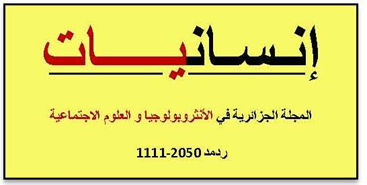   مجلد **، عدد **عنوان المقالإسم و لقب صاحب المقال1)* )سنة:          تاريخ الإيداع:          تاريخ القبول:             تاريخ النشر:ملخص (15 سطرا على الأكثر) النص النص النص النص النص النص النص النص النص النص النص النص النص النص النص النص النص النص النص النص النص  النص النص النص النص النص النص النص النص النص النص النص النص النص النص النص النص النص النص النص النص النص النص النص النص النص النص النص النص النص.الكلمات المفتاحية: كلمة مفتاحية – كلمة مفتاحية – كلمة مفتاحية – كلمة مفتاحية – كلمة مفتاحية.مقدمةالنص النص النص النص النص النص النص النص النص النص النص النص النص النص النص النص النص النص النص النص النص  النص النص النص النص النص النص النص النص النص النص النص النص النص النص النص النص النص النص النص النص النص النص النص النص النص النص النص النص النص.النص النص النص النص. النص النص النص النص النص النص النص النص النص النص النص النص النص النص النص النص النص  النص النص النص النص النص النص النص النص النص النص النص النص النص النص النص النص النص النص النص النص النص النص النص النص النص النص النص النص النص.من أجل الاقتباسات داخل النص: "الإقتباس" ( إسم المؤلف، السنة: الصفحات)العنوان الأولالنص النص النص النص النص النص النص النص النص النص النص النص النص النص النص النص النص النص النص النص النص  النص النص النص النص النص النص النص النص النص النص النص النص النص النص النص النص النص النص النص النص النص النص النص النص النص النص النص النص النص.النص النص النص النص النص النص النص النص النص النص النص النص النص النص النص النص النص النص النص النص النص  النص النص النص النص النص النص النص النص النص النص النص النص النص النص النص النص النص النص النص النص النص النص النص النص النص النص النص النص النص.العنوان الفرعي الأولالنص النص النص النص النص النص النص النص النص النص النص النص النص النص النص النص النص النص النص النص النص  النص النص النص النص النص النص النص النص النص النص النص النص النص النص النص النص النص النص النص النص النص النص النص النص النص النص النص النص النص.العنوان الفرعي الثانيالنص النص النص النص النص النص النص النص النص النص النص النص النص النص النص النص النص النص النص النص النص  النص النص النص النص النص النص النص النص النص النص النص النص النص النص النص النص النص النص النص النص النص النص النص النص النص النص النص النص النص.النص النص النص النص النص النص النص النص النص النص النص النص النص النص النص النص النص النص النص النص النص  النص النص النص النص النص النص النص النص النص النص النص النص النص النص النص النص النص النص النص النص النص النص النص النص النص النص النص النص النص.جدول 1 : عنوان الجدولالمصدر: إسم المؤلف، السنة: الصفحات.صورة 1 : عنوان الصورةالمصدر:... خاتمـةالنص النص النص النص النص النص النص النص النص النص النص النص النص النص النص النص النص النص النص النص النص  النص النص النص النص النص النص النص النص النص النص النص النص النص النص النص النص النص النص النص النص النص النص النص النص النص النص النص النص النص. النص النص النص النص النص النص النص النص النص النص النص النص النص النص النص النص النص النص النص النص النص  النص النص النص النص النص النص النص النص النص النص النص النص النص النص النص النص النص النص النص النص النص النص النص النص النص النص النص النص النص.ببليوغرافياالكتاب : لقب المؤلف، الحرف الأول من الاسم (سنة النشر)، عنوان الكتاب، مكان النشر: دار النشر.فصل في كتاب جماعي: لقب المؤلف، الحرف الأول من الاسم (سنة النشر)، " عنوان الفصل"، في لقب المؤلف، الحرف الأول من الاسم (تنسيق)، عنوان الكتاب، مكان النشر: دار النشر.مقال في مجلة: لقب المؤلف، الحرف الأول من الاسم (سنة النشر)، "عنوان الفصل"، إسم المجلة، المجلد، العدد.   أطروحة جامعية: لقب المؤلف، الحرف الأول من الاسم (السنة)، عنوان الأطروحة، التخصص، الجامعة.النصالنصالنصالنصالنصالنصالنصالأرقامالأرقامالأرقامالأرقامالأرقامالنصالأرقامالأرقامالأرقامالأرقامالأرقامالنصالأرقامالأرقامالأرقامالأرقامالأرقام